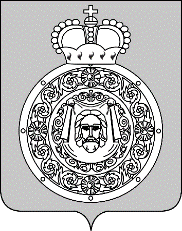 Администрациягородского округа ВоскресенскМосковской областиП О С Т А Н О В Л Е Н И Е_________________№_________________Об отмене постановления Администрации городского округа Воскресенск Московской области от 03.11.2021 № 5326 «Об утверждении Устава муниципального казенного учреждения «Благоустройство и озеленение» в новой редакции»В соответствии со статьей 48 Федерального закона № 131-ФЗ «Об общих принципах организации местного самоуправления в Российской Федерации», распоряжением Администрации городского округа Воскресенск от 09.01.2020 № 01-Р «Об утверждении инструкции по делопроизводству в Администрации городского округа Воскресенск Московской области»ПОСТАНОВЛЯЮ:1. Отменить постановление Администрации городского округа Воскресенск Московской области от 03.11.2021 № 5326 «Об утверждении Устава муниципального казенного учреждения «Благоустройство и озеленение» в новой редакции»;2. Опубликовать настоящее постановление в газете «Наше слово» и разместить на официальном сайте городского округа Воскресенск Московской области.3. Контроль за исполнением настоящего постановления возложить на заместителя Главы Администрации городского округа Воскресенск Савкина А.С.Глава городского округа Воскресенск 							А.В. Болотников